Информацияо проведенных мероприятиях  в рамках призывной кампании в День призывника в МКОУ «Коркмаскалинская СОШ им. М.-Загира Баймурзаева» Призывная кампания в РФ проходит дважды в год: 1 апреля – 15 июля и 1 октября – 31 декабря.Всероссийский день призывника отмечается в РФ ежегодно 15 ноября. Дата праздника совпадает с осенним призывом.  В рамках призывной компании в МКОУ «Коркмаскалинская СОШ им. М.-Загира Баймурзаева» с обучающимися 10-11 классов проведены цикл мероприятий духовно-нравственного и патриотического воспитания детей.    В период с 21 октября по 5 декабря 2023 года в школе проходит антинаркотическая акция под названием «Призывник», с целью пропаганды здорового образа жизни и формирования у детей негативного отношения к вредным привычкам. Профилактическая работа по данному направлению осуществляется с учетом возрастных особенностей, обучающихся на всех ступенях обучения.   23 октября для обучающихся 10 – 11 классов (18 обучающихся) был показан ролик по профилактике наркомании, табакокурения, алкоголизма «На грани».  Ребят этот ролик заставил задуматься, сделать выводы.   25 октября трое обучающихся 10 класса стали участниками мероприятия «День призывника» под девизом «Призывная молодежь против экстремизма и терроризма» в военном комиссариате г. Кизилюрт, Кизилюртовского и Кумторкалинского муниципальных районов РД. На площадках проверяли будущих защитников Отечества силу и ловкость в военно-спортивных состязаниях.    В 2023 году День памяти жертв политических репрессий, как и всегда, будут отмечать 30 октября. Прошло 32 года с тех пор, как этот день появился в календаре как памятная дата. 25 октября ко Дню памяти жертв политических репрессий учителем истории Абдуллатиповой Ю.М. для обучающихся 10 класса (12 обучающихся)  была проведена беседа на тему «Горькие уроки прошлого». Важно помнить уроки истории, чтобы не допустить повторения ошибок прошлого.      27 октября 2023 года  для 1 – 9 классов была организованна и проведена в МКОУ «Коркмаскалинская СОШ им. М.-Загира Баймурзаева»  конкурсно – развлекательная программа, посвященная к Осени. В этом году мы организовали 4 осених конкурса, каждый конкурс был рассмотрен и оценен объективно по достоинству нашими  честными и беспристрастными членами судейской комиссии. Конкурсы:1. Осенние поделки "Осень, осень, в гости просим!" для начальной школе, число участников – 73 обучающихся. 2. Стенгазета «Здравствуй, Осень!» для обучающихся 5-7 классов, число участников – 176 обучающихся.3. Сервировка стола «Столик, накройся!» для обучающихся 8 классов, число участников- 64 обучающихся, 3-педагога, 8-родителей.4. Осенняя фотозона «Осенняя феерия» для обучающихся 9 классов, число участников – 86 обучающихся, 4-педагога, 12 – родителей.     Обучающиеся остались довольны праздником и с хорошим настроением ушли на осенние каникулы.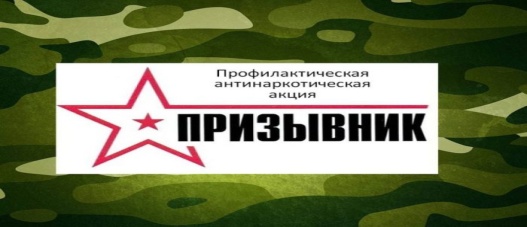 